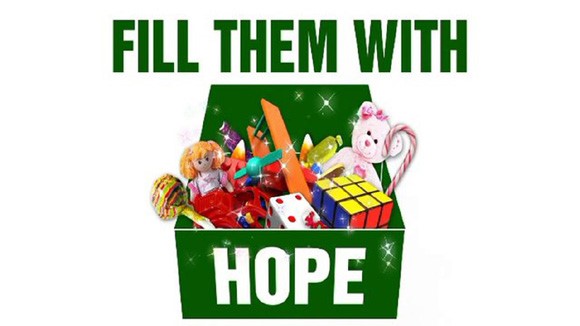 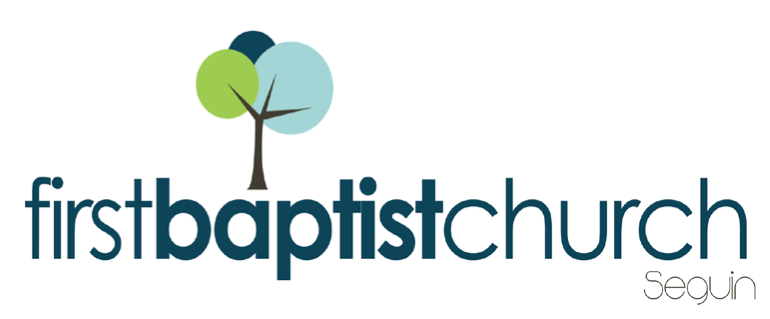 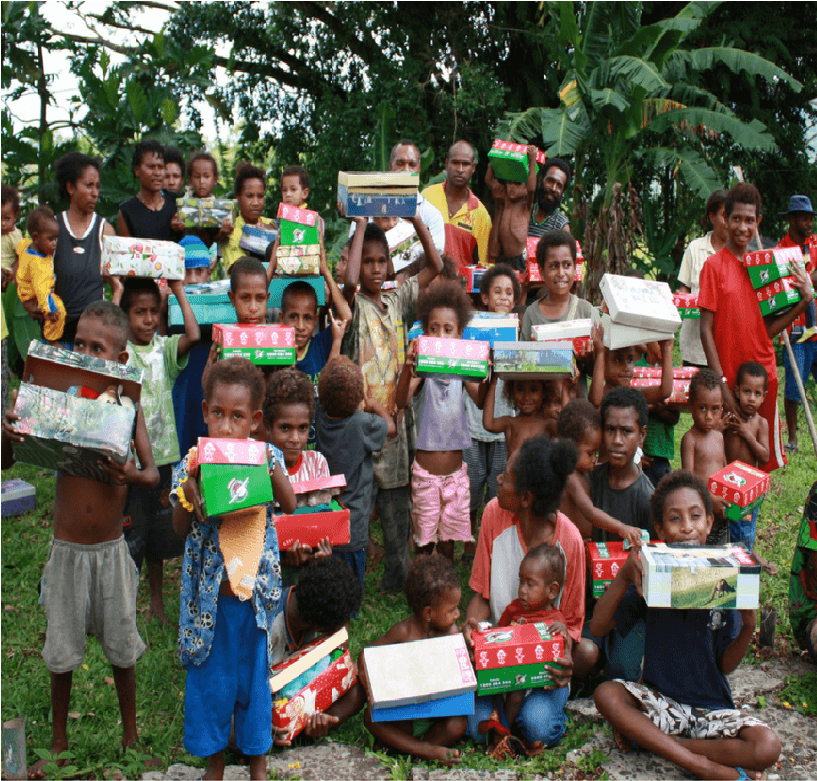 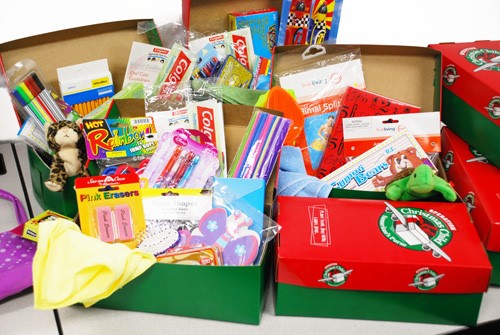 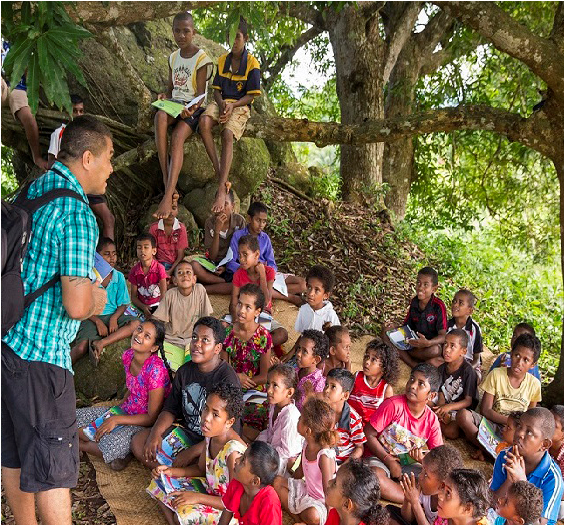 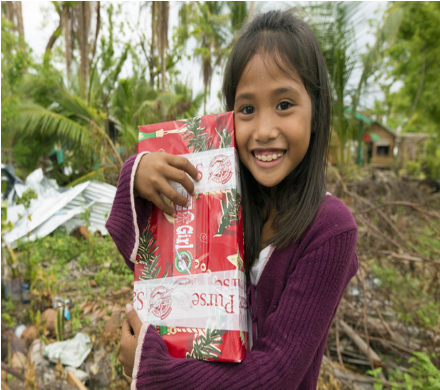 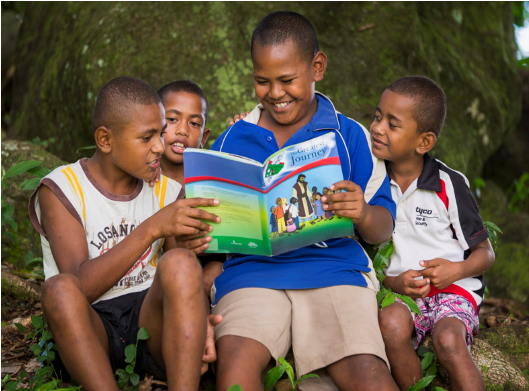 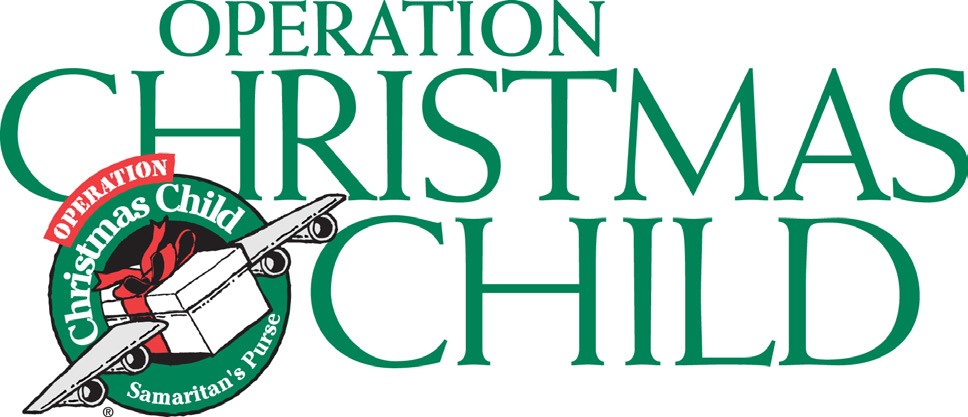 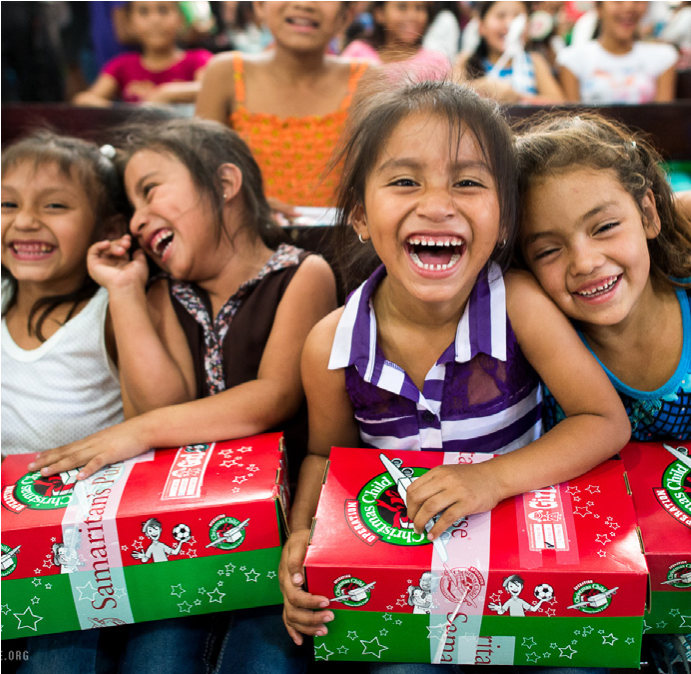 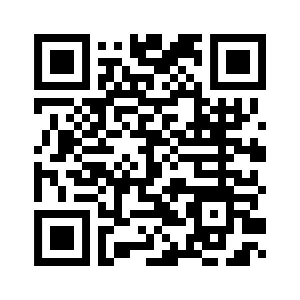 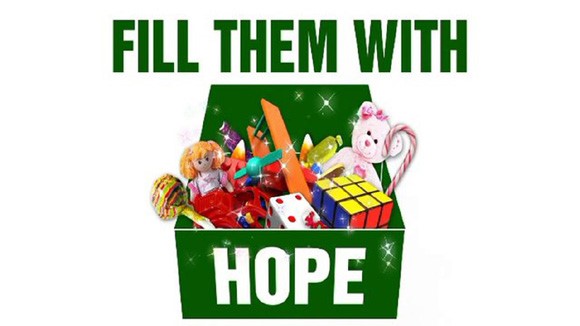 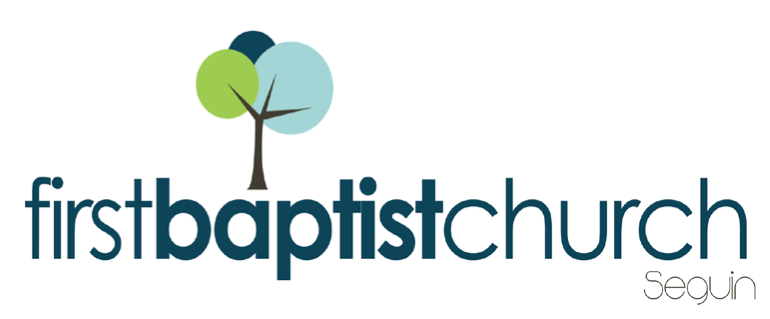 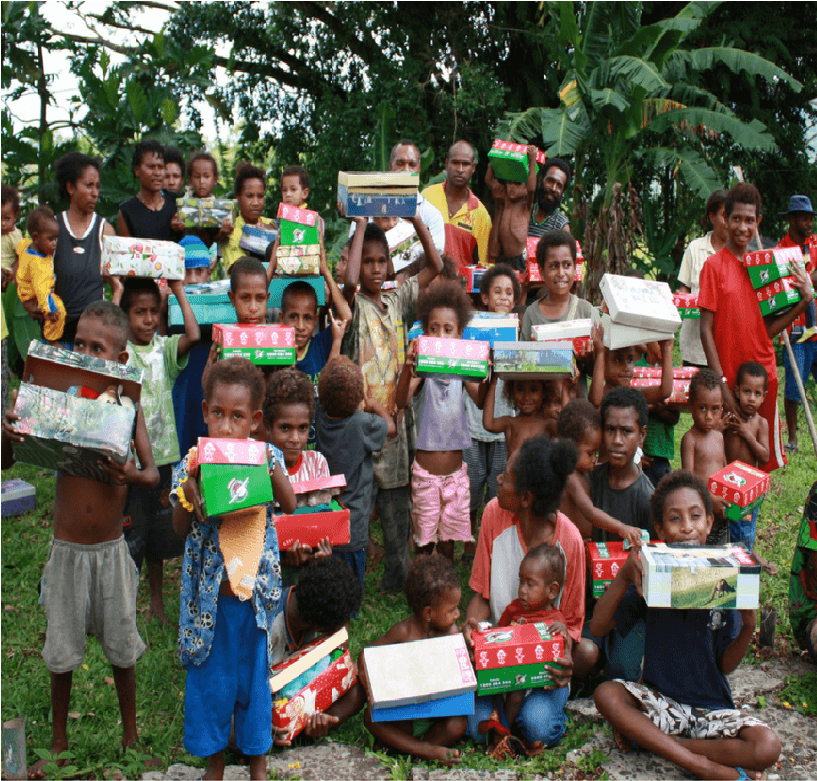 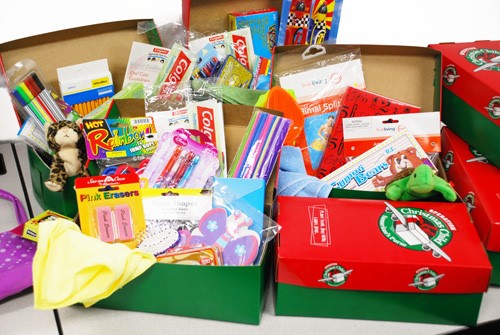 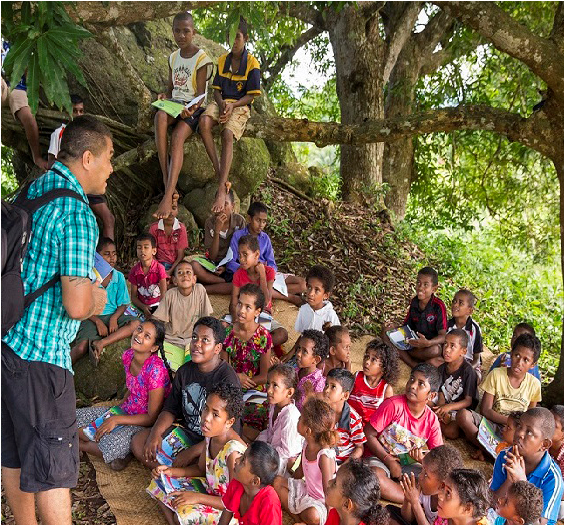 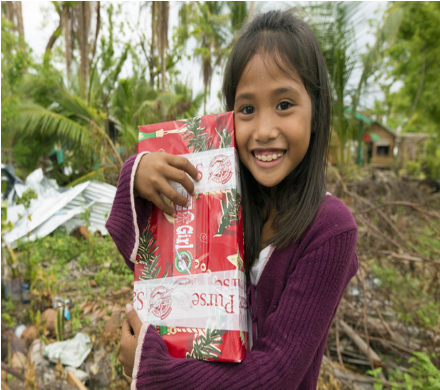 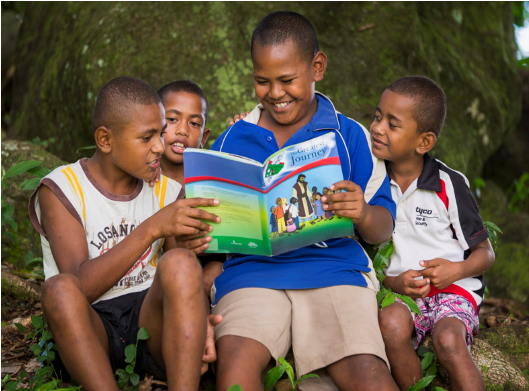 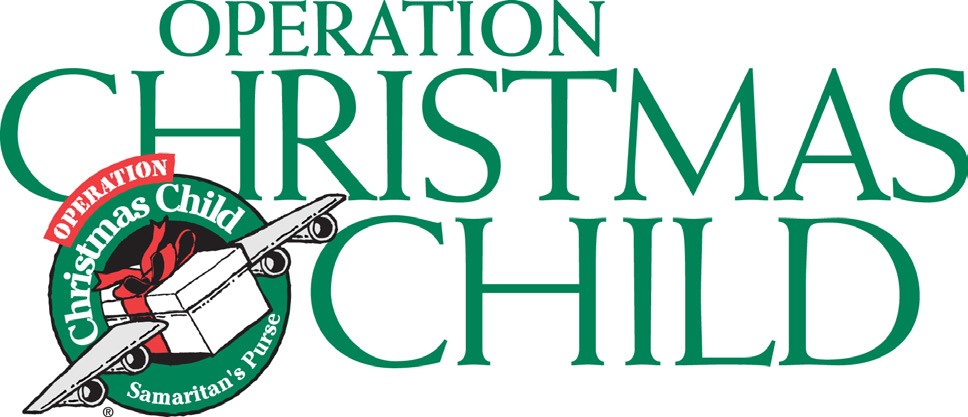 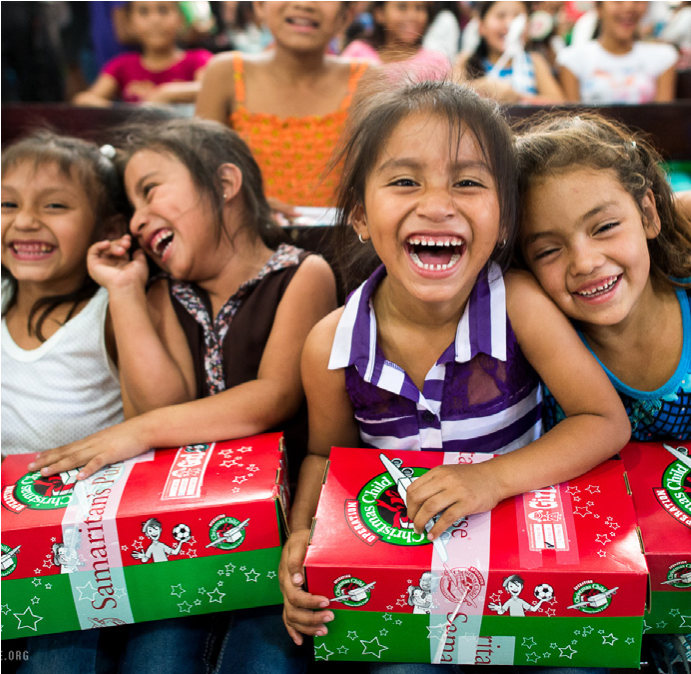 MORNING SERVICENovember 17, 2019    10:30 amPRAYER/WELCOME				    Pastor BriceWORSHIP MEDLEY                                    Congregation  Before the Throne of God Above  Forever (We Sing Hallelujah)SCRIPTURE: II Cor 11:1-9		         Tenley JacksonEMBRACE GRACE		     			     VideoWORSHIP MEDLEY                                    Congregation  Nothing but the Blood (Hymn #135)  How Great Thou Art (Hymn #10)HOW MUCH SHOULD THE PREACHER BE PAID    Pastor BriceRESPONDING TO GOD’S WORD             CongregationO Come to the AltarOFFERING             					Prayer						     Tres HewellOpen Up Our Eyes				    Praise Team               *    Children 4 years old thru First Grade dismissed for children’s worship following this song. EVENING SERVICE6:00 PMJoin us tonight for a traditional service of hymns and verse by verse preaching. Bro Brice will bring the message.2020 BUDGET PRESENTATIONNOVEMBER 24 	EVENING SERVICECopies of the proposed budget are available, as of today, on the church foyer counter. We encourage you to pick one up and look it over. On the evening of 24th, we will open the budget up to discussion and answer any questions you may have. We will then vote, by ballot, during the morning worship service on December 15.EMBRACE GRACEA little over a year ago, we began a very special ministry called Embrace Grace. Its mission: to reach out to women who find themselves in an unplanned pregnancy. Usually the product of a bad relationship, these women arrive broken, in need of support, education and, most of all, love. With this ministry, women are introduced to the grace of God and learn how to accept and flourish in it for the sake of their children – who are precious to Him. Wanda Kollaus and Catherine Page would like to invite you to learn more about the program by stopping by the table in the foyer today. They will be there to answer any and all your questions. Like all of our ministries, support is always needed. Please be in prayer about what God would have you do to aid in the furthering of His church and the “blossoming” of His children. MISSIONS FAIR: A TASTE OF MISSIONSDECEMBER 8We would like to invite you to join us for our annual Missions Fair on the second Sunday of December. Following the morning service we will have a church wide lunch in the Fellowship Hall. We will be serving a plethora of dishes native to the countries in which our IMB missionaries work. After lunch, we hope you will make your way over to our various displays for more information on the day to day lives of the people to whom our missionaries reach out. This will be a day of global sized fun. Please mark your calendars to join in. 